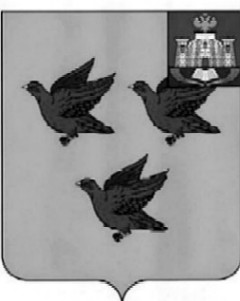 РОССИЙСКАЯ ФЕДЕРАЦИЯОРЛОВСКАЯ ОБЛАСТЬАДМИНИСТРАЦИЯ ГОРОДА ЛИВНЫПОСТАНОВЛЕНИЕ 24 мая 2022 года		                                                                                    № 47        г. ЛивныО внесении изменений в постановление администрации города Ливны от 11 апреля 2018 года № 44 «Об утверждении Порядка приемки выполненных работ по  реконструкции, капитальному ремонту, ремонту автомобильных дорог общего пользования местного значения города Ливны Орловской области за счет средств Дорожного фонда Орловской области »В целях поддержания правовой базы в актуальном состоянии администрация города Ливны  постановляет:1.Внести в приложение 2 к постановлению  администрации города Ливны от 11 апреля 2018 года № 44 «Об утверждении порядка приемки выполненных работ по  реконструкции, капитальному ремонту, ремонту автомобильных дорог общего пользования местного значения города Ливны Орловской области за счет средств Дорожного фонда Орловской области» следующее изменение:вместо слов «Представитель Управления по государственному строительному надзору Орловской области (по согласованию)» записать слова «Представитель Управления по государственному строительному надзору Департамента надзорной и контрольной деятельности Орловской области».2.Опубликовать настоящее постановление в газете «Ливенский вестник» и разместить на сайте http://www.adminliv.ru.3.Контроль за исполнением настоящего постановления возложить на заместителя  главы    администрации   города по ЖКХ и строительству.Глава города       		      		                                               С.А. Трубицин